Iona School for Ministry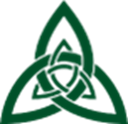 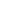 		     Liturgies of the Church YearYear, Track(s)February 18 & 19, 2023The Rev. Eileen O’BrienClass DescriptionThis class delves into history and structure of the Church Year.  Part 1 focuses on The Paschal Cycle (Lent, Holy Week, Easter) and its liturgies.  Part 2 focuses on The Incarnational Cycle and strategies for inviting people more deeply into the Divine Life in Ordinary Time.Class ObjectivesAfter taking this class, students will:be prepared to discuss the historical origins, development of, and theology of the Paschal Cycle and the Incarnational Cycle;be familiar with the key liturgies of each cycle and the choices liturgists must make;be prepared to think critically about how our lectionary offers new opportunities even when we return to the same season from year to year;have a sense of how they might use Ordinary Time to deepen congregational participation in the liturgy.Class ScheduleI. Saturday Evening: The Paschal Cycle and its LiturgiesII.  Sunday: The Incarnational Cycle and Ordinary TimeSuggested ResourcesMitchell, Leonel.  Praying Shapes Believing: A Theological Commentary on The Book of Common Prayer, Revised Edition.  Updated by Ruth Meyers.  (2016)Michno, Dennis G.  A Priest’s Handbook: Ceremonies of the Church. 3rd Ed. (1998)Gally, Howard.  Ceremonies of the Eucharist: A Guide to Celebration. (1989)Mitchel, Leonel.  Lent, Holy Week, Easter and the Great Fifty Days: A Ceremonial Guide. (1996)Black, Vicki K. Welcome to the Church Year. (2004)Bradshaw, Paul F. and Maxwell E. Johnson.  The Origins of Feasts, Fasts, and Seasons in Early Christianity. (2011)Senn, Frank C. Christian Liturgy: Catholic and Evangelical. (1997)